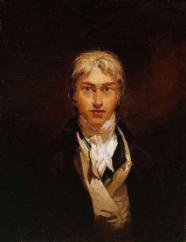 PART 1 Fill the gaps with the correct words.  Joseph Melrod Willam Turner, born in _________________________  was unlikely a candidate to become  Britain’s  __________________ painter. He was awkward, short-tempered and often  difficult  to deal with. __  have never lost his strong  ____________ class accent. ____________ attending his lectures had little idea of what he was saying. Turner travelled throughout __________  and Europe, often on foot carrying his _____________ . He sketched and painted lyrically _____________ landscapes that changed the  _______ ___ of British art. When he died in __________________  he was one of the wealthiest and  ___________ artists in Britain’s _______ . Throughout his career he was always well aware of the key to his ___________ . «The only  __________ I have got is a damn hard _________». Translate the last sentence.  PART  2. How old was William Turner when he began his career as a draftsman? Where did he study? What was the  best (nobliest ) paintins according to Joshua Rainolds? (UNDERLINE:  landscape, history, portrait, still life, genre). What was William’s Turner usual routine?   Write the Russian translation to the words: Match the genre with the painting: Landscape, history, still life, portrait, genre, marine scene 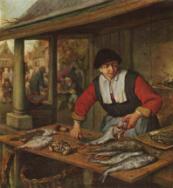 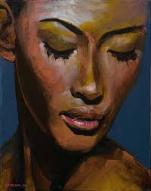 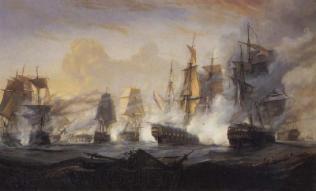 ________________            2. __________________        3. ________________________________________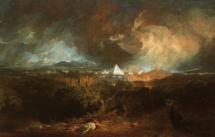 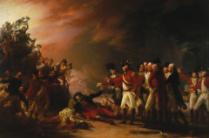 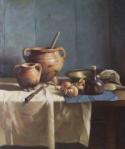 4. ____________________________           5. __________________________           6. _______________PART 3. Who were  the “teachers” for Turner’s at the beginning of his oil painting practice? Choose the right variants: Arthur Dega,  Nicolas Pusset, Clode Maunet, Tolouse Latrek, Pole Sezan, Clode Laurent, Ougust Roden, Gustav Klimt Match the words with their definitions: PART 4 Which facts are connected with the following numbers: eighteen fifteen sixteen twenty two seventeen ninety three eighteen oh five PART  5  Correct the words In 1819 he filnlya   (_____________) reached atIly  (_________) - the goal of artist throught uEreop (__________)  eager to lear from its history and butaye (_________). It was Turner’s long held dream to sivti(_________)  the country he knew from Clode’s paintings. He depicted and idealized Italian ldcaanpes (________)  and called it “Chilharold’s pilligrimage”.  In an attempt to lift  the landscape ptianngi (__________) to the intellectual status  enjoyed by the romantic poets, Turner included fntrmesag (___________) of Biron’s verse to the exhibition catalogue. PART 6 BRING THE SENTENCES BACK TO ORDER Turner made it the staff of drama. Sequences of watercolours show he viewed the catastrophy  from the variety of locations. Liquid splotches of red, grey and blue fight dramatically with each other. A series of water colors  came out of the trip to Switzerland in 1841 which represent the supreme achievement in the medium that launched his career.  Throghout the 1830 untill the 1840 Turner produced works with expressive brushwork. And this indistinctness buffled critics. Turner died in his home in Chelsey in December 1851. Turner continued to travel compulsively until the late of 1840 when his health  no longer allowed it. The burning of the houses of Parliament”  1844  gave Turner one of his great subjects. The destruction of the national symbol of unity and the horror and agony that accompanied it was a staff for tabloids.He workingBritainfacehistoryPeopleseventeen seventy five   beautifulpaint boxeighteen fifty one worksecretgreatestfamoussuccessscene mythology hierarchy portrait Bible genre category career landscape academy romantic association SUBLIME a picture that shows a natural scene of land or the countrysideSIGNIFICANCE a person or way of behaving that is seen as a model that should be followedLANDSCAPE the quality of being important : the quality of having notable worth or influenceEXAMPLE the myths of a particular group or cultureMYTHOLOGY a picture that is painted : a picture made by putting paint on a canvas, board, etc.PAINTING to elevate or exalt especially in dignity or honor 